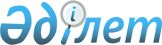 О присвоении наименований улицам поселка Алексеевка, станции Жаман-ашы, станции ЧаглинкаРешение акима поселка Алексеевка Зерендинского района Акмолинской области от 7 августа 2009 года № 2. Зарегистрировано Управлением юстиции Зерендинского района Акмолинской области 15 сентября 2009 года № 1-14-110.      Сноска. В заголовке и по всему тексту решения на казахском языке внесены изменения, текст на русском языке не изменяется решением акима поселка Алексеевка Зерендинского района Акмолинской области от 27.03.2017 № 1 (вводится в действие со дня официального опубликования).

      В соответствии с подпунктом 4 статьи 14 Закона Республики Казахстан от 8 декабря 1993 года "Об административно-территориальном устройстве Республики Казахстан", пунктом 2 статьи 35 Закона Республики Казахстан от 23 января 2001 года "О местном государственном управлении и самоуправлении в Республике Казахстан", с учетом мнения населения поселка Алексеевка, станции Жаман-ашы и станции Чаглинка, аким поселка Алексеевка РЕШИЛ:

      1. Присвоить наименования улицам поселка Алексеевка, станции Жаман-ашы и станции Чаглинка:

      1) поселок Алексеевка:

      Улице № 1 – наименование Темиржолшылар;

      2) станции Жаман-ашы:

      Улице № 1 – наименование Темиржолшылар;

      3) станции Чаглинка:

      Улице № 1 – наименование Темиржолшылар.

      2. Контроль за исполнением настоящего решения оставляю за собой.

      3. Настоящее решение вступает в силу со дня государственной регистрации в Управлении юстиции Зерендинского района и вводится в действие со дня официального опубликования.



      СОГЛАСОВАНО:


					© 2012. РГП на ПХВ «Институт законодательства и правовой информации Республики Казахстан» Министерства юстиции Республики Казахстан
				
      Аким

Ж.Жакимов

      Начальник
государственного учреждения
"Отдел архитектуры
и градостроительства"
Зерендинского района

В.М.Петрова

      Начальник
государственного учреждения
"Отдел культуры и развития
языков" Зерендинского района

А.М.Райымбекова
